.Dance starts on lyrics - * No tags or restarts *Section 1: R cross rock, recover, R side shuffle, L Cross, full unwind, L side shuffleSection 2: R forward cross point, L back cross point , weave ¼ , hold, Ball stepSection 3: L Rock, recover, L full turn triple in place ,R Rock recover, ½ shuffle(This can also be a Coaster Step - Step L back, Step R next to L, Step L forward)Section 4:  Rock recover, coaster step, kick ball side, hold ball sideEnd of dancePlease do not change the step sheet in any way without permission from the Choreographer.Any questions email Michellelinedance@gmail.comWon't You Dance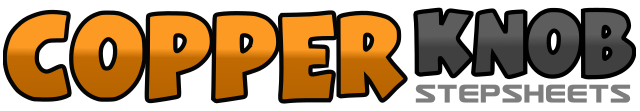 .......Count:32Wall:4Level:Improver.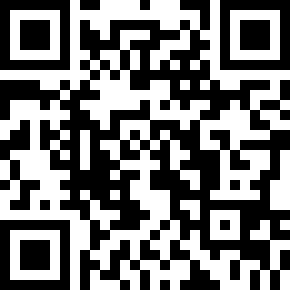 Choreographer:Michelle Wright (USA) - October 2020Michelle Wright (USA) - October 2020Michelle Wright (USA) - October 2020Michelle Wright (USA) - October 2020Michelle Wright (USA) - October 2020.Music:Dance With Me - Niko MoonDance With Me - Niko MoonDance With Me - Niko MoonDance With Me - Niko MoonDance With Me - Niko Moon........1,2Cross R over L, recover on L3&4Step R to R side, step L next to R, Step R to right side5,6Cross L over R,full unwind R (weight on R)(12 o clock)7&8Step L to L side, Step L next to R, Step L to L side L1,2Cross R over L, Point L to L side3,4Cross L behind R, Point R to R side5&6Step R behind L, ¼ turn L stepping forward L, step forward R (9 o'clock)7&8Hold, Step L next to R on ball of L foot, step R forward1,2step L forward, recover on R3&4Full Turn over L shoulder tripling in place, L,R,L5,6Step R forward, recover on L7&8Step ¼ R to R, ¼ step L next to R, step forward R. (3 o'clock)1,2Step L forward, recover R3&4Step back L, step R next to L, Step L forward5&6low kick R forward, Step ball of R next to L, Step L to L side7&8hold, Step ball of R next to L, Step L to L side